Multiple Choice1. In ideal situations, the goal of communication is to:​2. In the communication process, differences in education level, experience, and culture of the sender and the receiver are examples of:​3. A person is unable to communicate a message to his or her audience due to a noisy environment. The noisy environment is an example of _____.​4. The _____ is a channel typified by the organization chart, which is created by management to define individual and group relationships and to specify lines of responsibility.​5. Which of the following is true of the formal communication network?​6. Which of the following sentences is true of grapevine communication?​7. Jeff, an employee at Citrus Inc., hears about a change in the company's leave policy from one of his coworkers and shares this information with another coworker, Judy. Judy, in turn, passes on the information to her teammates. However, this information has not been officially confirmed. In this scenario, the information was exchanged through _____.​8. Which of the following is a difference between the formal communication network and informal communication network?​9. _____ flows from supervisor to employee, from policy makers to operating personnel, or from top to bottom on the organization chart.​10. Which of the following is true of downward communication?​11. Identify a true statement about downward communication.​12. Chantell, the manager of the claims department in an insurance company, explains her team about the new claim form that the company will use from next month. This scenario is an example of _____.​13. In the context of directions of communication flow, _____ is a type of communication that is generally a response to requests from supervisors.​14. Which of the following statements is true of upward communication?​15. One of the major shortcomings of organizational charts is that they do not recognize the role of_____ when they depict authority relationships by placing one box higher than another and define role functions by placing titles in those boxes.​16. In the context of levels of communication, internal messages:​17. Brandon, a manager at Fairpro Technologies Corp., is required to provide individual performance feedback to his subordinates. In this scenario, the communication between Brandon and his subordinates is at a(n) _____ level.​18. Which of the following represents communication at a group level?​19. A _____ is the situation or setting within which all communication occurs.​20. A supervisor at a manufacturing plant is told to dump chemicals used in the refining process into a local river rather than disposing them properly according to safety regulations. The chief executive officer of the company insists that the chemicals are not harmful to the environment. The supervisor knows that dumping is illegal and that he will lose his job if he reports the issue to authorities at the Environmental Protection Agency. In the context of causes of unethical corporate behavior, this scenario illustrates the supervisor's:​21. ServProf Inc. is a financial consulting firm that is currently recruiting new employees. One of the policies of the company states that an employee should agree to work in the company for a minimum of one year, and this requires every employee to sign a contract with the company. Employees who accept the job offer agree to this policy, and it does not affect them. However, it is against the law for companies to follow such a policy. In this scenario, ServProf has engaged in _____ behavior.​22. Which of the following is true of stereotypes?​23. One of the most important policies of Windsor Corp. is to provide opportunities for all based only on the skills required for a job. The company's human resource policy holds that a coworker must not be judged based on a group to which he or she belongs. Which of the following, if true, will falsify this policy?​24. Which of the following statements is true of telecommuting?​25. A(n) _____ is a computer network that uses Internet Protocol technology to share information, operational systems, or computing services within an organization.​26. _____ is a group of Internet-based applications that build on the ideological and technological foundations of Web 2.0, and that allow the creation and exchange of user-generated content.​27. Which of the following statements is true of decentralized decision making?​28. A _____ is a small number of people with complementary skills who work together for a common purpose.​29. Which of the following statements describes teams?​30. Which of the following is an advantage of a virtual team?​31. Which of the following is a disadvantage of virtual teams?​True / False32. Communication is an arrangement that involves working at home or other remote locations and sending and receiving work from a company office electronically.33. In career activities, the only form of communication used is verbal communication.34. Promoting a company's products, services, and image using a variety of channels in various contexts is one of the career activities that require communication.35. According to the transactional process model, in face-to-face communication situations, parties to the encounter fail to interpret each other's nonverbal signals.36. In an ideal communication situation, one party would be able to encode his or her message in such a way that the receiving party would understand the intended meaning differently.37. Organizational communication is communication that occurs with an organizational context.38. Only the most formal organizations can function in the absence of an informal communication system.39. The inaccuracy of the grapevine has more to do with the message output than with the input.40. Context can influence the content, the quality, and the effectiveness of a communication event.41. Learning about other cultures and developing sensitivity will help maximize ethnocentric relations when dealing with other cultures.42. The study of body language is known as chronemics.43. A limitation of language translation is that some words in one language do not have an equivalent meaning in other languages.44. One of the weaknesses of teams is that they prevent companies from drawing on the skills and imagination of a whole workforce.45. In successful team environments, shared leadership, which involves more direct and effective communication between management and its internal customers, is common.46. Grouping employees into a team structure guarantees that employees will automatically function as a team.47. Read the scenario, and then answer the corresponding question.Your coworker, Caitlin, sends you an email to let you know that recent updates have been made to the accounts receivable database. As you read Caitlin's email, you simultaneously listen to your voice mail messages. Then you send a quick reply to Caitlin to let her know you received her email.Barriers often hinder the communication process. True or False: Listening to voice mail while attempting to read an email is likely to interfere with the communication process.Contextual Forces Influencing Business Communication - Legal and Ethical Constraints​Legal and ethical constraints are contextual forces influencing business communication. As contextual forces, legal and ethical constraints shape communication and provide boundaries in which communication occurs. Your understanding of legal and ethical constraints will improve the effectiveness of your workplace communication.48. True or False: Ethical business communication and decision making require that you consider only the position of stakeholders who are investors in publicly traded companies.Completion49. Read the scenario, and then answer the corresponding question.
Your coworker, Caitlin, sends you an email to let you know that recent updates have been made to the accounts receivable database. As you read Caitlin's email, you simultaneously listen to your voice mail messages. Then you send a quick reply to Caitlin to let her know you received her email.
When you reply to Caitlin's email, you are providing _________. 
A. feedback
B. affirmation
C. support50. Study the image of the transactional process model of communication. Identify the missing component in the model.The Communication Process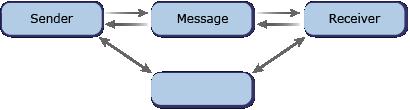 The missing component is _________.A. interferenceB. codingC. feedback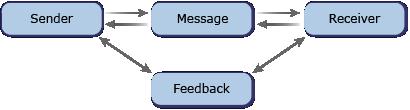 Communicating within Organizations​Organizational communication is concerned with the flow of information within an organization. When you are working within a company, your ability to communicate effectively affects not only your personal success and advancement but also the success of the organization as a whole. Therefore, understanding the various aspects of organizational communication is critical to your success in business.Communication flow refers to the way in which communication takes place within organizations.51. Read the scenario, and then answer the corresponding question.
HighWire Studios is a corporate communications consulting group. The company has three employees, who work on projects individually. When all three employees are needed on a project, they share information face-to-face or through email.
HighWire Studios primarily uses _________ communication networks to communicate internally.
A. formal
B. informal52. Read the scenario. As you read, consider your position in relation to the ethical and legal forces at work, and then answer the question.
You work for Holstead Communications, a midsized digital phone, cable, and Internet service provider in rural New Mexico. Your company has always provided customers with two billing options: paperless or traditional. As a cost-saving measure, the company has decided to discontinue its traditional billing option. All customers who choose the traditional billing option will be charged a yearly billing fee of $25. This fee will offset printing and mailing costs of $600,000 annually.
The CFO and legal team have determined that Holstead is not legally obligated to announce the fee increase to its customers. Therefore, to avoid customer loss, negative press, and a potential decrease in revenue, Holstead will not announce the new fee. Instead, customers with traditional billing options will see a $2.08 increase on their monthly bills.
As a customer service representative, you understand the difficulties that the additional fee will pose for some customers. For example, you know that some of Holstead's older customers and customers who don't speak English won't be able to decipher the additional fee on their bills.
You are uncomfortable with the choice that top management has made regarding billing fees. Despite your concerns, you know you will be up for promotion next month, and you have decided not to jeopardize your chances for advancement.
This company's decision to add a hidden fee is _________.
A. legal, yet unethical
B. illegal, yet ethical
C. legal and ethicalGlobal Leadership Competency53. Consider the image of Global Leadership Competency Model and fill in the following element: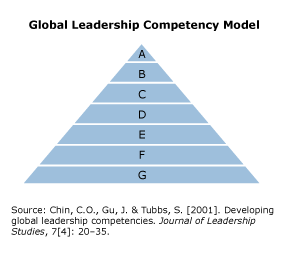 A. _________.A. IgnoranceB. UnderstandingC. AdaptationD. InternalizationE. AppreciationF. AwarenessG. Acceptance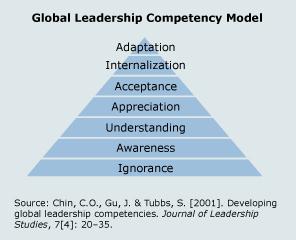 54. Consider the image of Global Leadership Competency Model and Fill in the following element: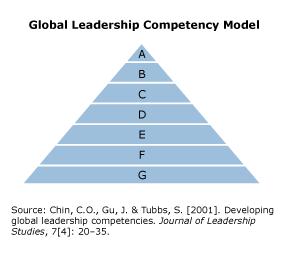 B. _________.A. AppreciationB. IgnoranceC. AdaptationD. InternalizationE. AwarenessF. UnderstandingG. Acceptance55. Consider the image of Global Leadership Competency Model and Fill in the following element:​C. _________.A. AwarenessB. AcceptanceC. AppreciationD. InternalizationE. UnderstandingF. IgnoranceG. Adaptation56. Consider the image of Global Leadership Competency Model and Fill in the following element:D. _________.A. InternalizationB. AwarenessC. AdaptationD. AcceptanceE. IgnoranceF. AppreciationG. Understanding57. Consider the image of Global Leadership Competency Model and Fill in the following element:​​E. _________.A. InternalizationB. AdaptationC. AwarenessD. AcceptanceE. IgnoranceF. UnderstandingG. Appreciation58. Consider the image of Global Leadership Competency Model and Fill in the following element:​F. _________.A. InternalizationB. AwarenessC. AdaptationD. UnderstandingE. IgnoranceF. AppreciationG. Acceptance59. Consider the image of Global Leadership Competency Model and Fill in the following element:​G. _________.A. AppreciationB. AdaptationC. IgnoranceD. UnderstandingE. InternalizationF. AcceptanceG. Awareness60. Read the scenario, and then answer the corresponding question. You have been assigned to represent your department on an ad hoc, strategic planning committee that will present recommendations to company executives. The first task the committee assigns you is gathering data and reporting back. You gather the requested information and compose a research report for your committee.The committee is pleased with your work and asks you to prepare a status report and present it to the CEO at the next monthly meeting. You happily agree and follow through with this request.After you deliver the report to the CEO, you get an email from her requesting your presence at the next meeting of the board of directors. She would like you to present your status report there as well.When you read the email from your CEO asking you to present to the board of directors, you are the _________.A. encoderB. senderC. receiver61. Read the scenario, and then answer the corresponding question. You have been assigned to represent your department on an ad hoc, strategic planning committee that will present recommendations to company executives. The first task the committee assigns you is gathering data and reporting back. You gather the requested information and compose a research report for your committee.The committee is pleased with your work and asks you to prepare a status report and present it to the CEO at the next monthly meeting. You happily agree and follow through with this request.After you deliver the report to the CEO, you get an email from her requesting your presence at the next meeting of the board of directors. She would like you to present your status report there as well. The CEO's email communication is an example of _________communication.A. lateralB. upwardC. downwardEssay62. What is organizational communication? Describe the formal and informal communication networks.63. Explain the levels of communication with an example each.64. List four contextual forces affecting business communication. Explain one of the forces in detail.65. Explain the causes of illegal and unethical behavior.​66. Explain the four dimensions of analyzing ethical dilemmas.67. Explain communication opportunities and challenges in diversity in businesses.68. Explain how ethnocentrism, stereotypes, and interpretation of time can create barriers to intercultural communication.​69. In the context of barriers of communication, explain personal space requirements, body language, and translation limitations.70. Explain how changing technology influences communication.71. Discuss the ways to maximize work team effectiveness.SCENARIO-BASED QUESTIONS72. Upward Communication​Orton is a manager at Hardwire Technological Solutions (HTS), a multinational information technology company. Alan and Stephanie work in his team as junior analysts. Stephanie was one of the best performers at HTS. However, her performance in the last three months has been faltering and is showing no signs of improvement. This concerned Orton, who requested for a one-on-one meeting with Alan and Stephanie, individually. Why did Orton request for a one-on-one meeting with Alan and Stephanie? How did Orton think this will help Stephanie?73. Barriers In Effective Communication​Jared is a Quants trainer working at Theta Institute. Juan, a first generation Latin American, is a Quants student at Theta Institute. Juan's classes are scheduled at 16:00–17:30 every weekday. Theater classes are also scheduled at the same time every day in the adjacent room. Juan's grades have not shown any signs of improvement in the last one year, and Jared is worried that at this rate Juan might not clear his final examinations. Jared decides to investigate why Juan is unable to process information and decides to investigate the barriers for effective communication. What did Jared conclude?74. Maximization Of Work Team Effectiveness​Joseph was appointed captain of his office cricket team. In his first week as captain of the cricket team, Joseph noted that the team was not up to corporate standards. It has been a while since they played together as a team, and the team lacked match practice. There was also a lot of fighting within the team. Andrew and Jack, the opening batsmen for the team, do not get along well with each other. This tension between the opening pair caused a lot of friction in the team. The team's morale was down and lacked motivation for the upcoming corporate tournament. However, Joseph knows what the team is capable of winning if they play together as a team. What should Joseph do to maximize the team's effectiveness?